Комітет Верховної Ради України з питань правової політики Про розгляд законопроектуза реєстр. № 5433 від 27.04.2021Комітет Верховної Ради України з питань бюджету на своєму засіданні   14 липня 2021 року (протокол № 95) відповідно до статей 27 і 109 Бюджетного кодексу України та статті 93 Регламенту Верховної Ради України розглянув проект Закону України про внесення змін до Закону України "Про судоустрій і статус суддів" щодо забезпечення поетапного впровадження Єдиної судової інформаційно-телекомунікаційної системи (реєстр. № 5433 від 27.04.2021 р.), поданий народними депутатами України Бабієм Р.В.Міністерство фінансів України у своєму експертному висновку зазначає, що реалізація положень законопроекту не потребуватиме додаткових видатків державного бюджету і буде здійснюватися в межах видатків, передбачених Державній судовій адміністрації на відповідний рік.За підсумками розгляду Комітет прийняв рішення, що проект Закону України про внесення змін до Закону України "Про судоустрій і статус суддів" щодо забезпечення поетапного впровадження Єдиної судової інформаційно-телекомунікаційної системи (реєстр. № 5433 від 27.04.2021 р.), поданий народними депутатами України Бабієм Р.В., не матиме впливу на показники бюджету (реалізацію положень законопроекту належить здійснювати за рахунок та в межах видатків державного бюджету на забезпечення діяльності Державної судової адміністрації). У разі прийняття відповідного закону він може набирати чинності згідно із законодавством.Голова Комітету 						Ю.Ю. Арістов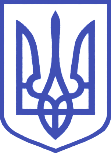 ВЕРХОВНА РАДА УКРАЇНИКомітет з питань бюджету01008, м.Київ-8, вул. М. Грушевського, 5, тел.: 255-40-29, 255-43-61, факс: 255-41-23